RANCANGAN PEMBELAJARAN SEMESTER (RPS)MATA KULIAH PRAKTEK PENGEMBANGAN MODEL PEMBELAJARAN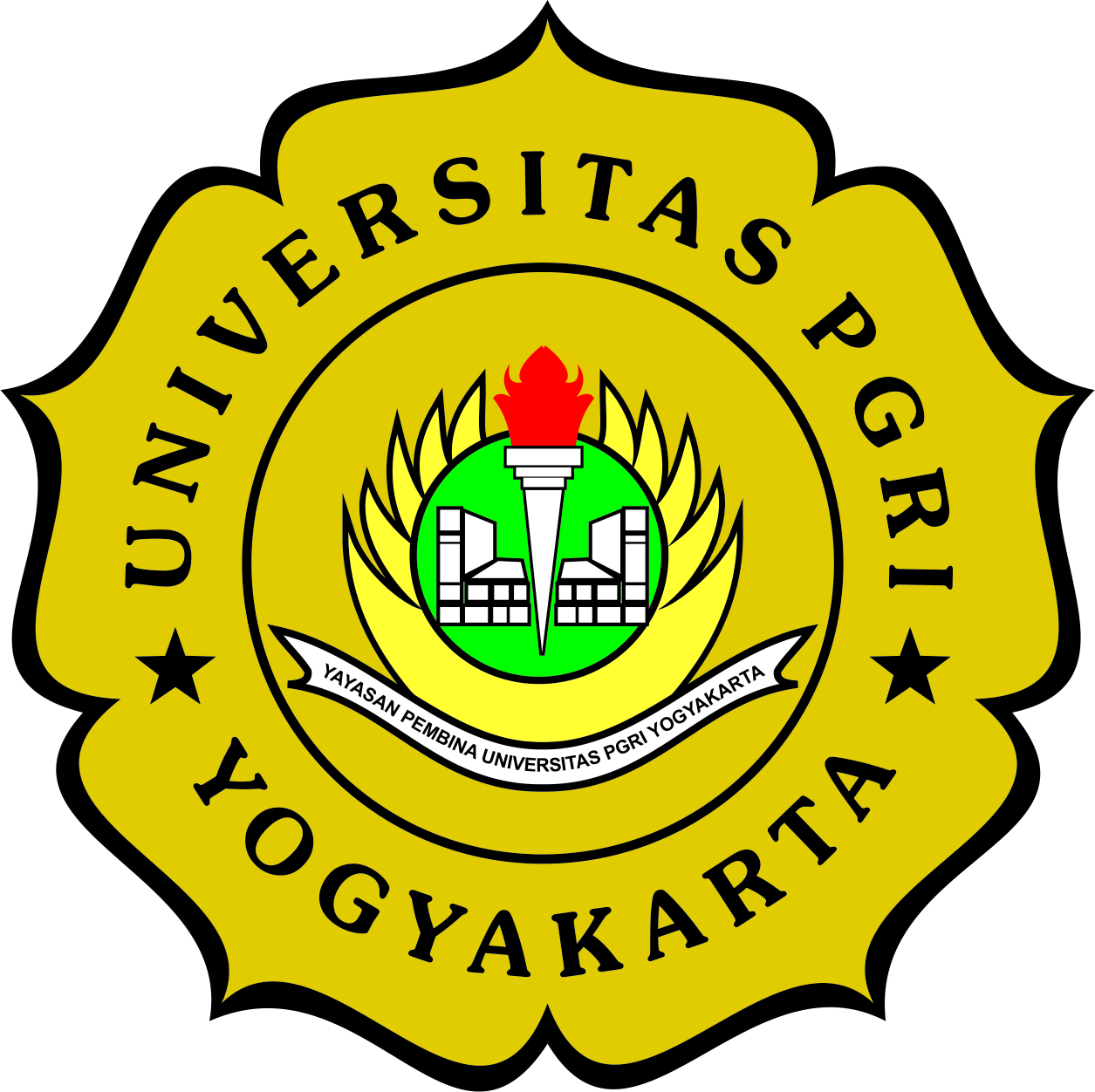 Nama DosenDr. Septian Aji Permana, M.PdNIS. 19870911 201404 1 010UNIVERSITAS PGRI YOGYAKARTA2023HALAMAN PENGESAHANJudul RPS				: Rencana Pembelajaran Semester (RPS) Mata Kuliah Praktek Pengemabangan Model Pembelajaran Pelaksana/Penulis		Nama Lengkap & Gelar	: Dr. Septian Aji Permana, M.PdJenis Kelamin			: Laki-LakiPangkat/Golongan		: III cNIP/NIS			: 19870911 201404 1 010Program Studi/Fakultas	: PPKn/FKIPTelepon/Faks/E-mail/HP	: aji@upy.ac.id/ 08562922298Yogyakarta, 04 Februari 2023Menyetujui								Pelaksana/Penulis Ketua Program Studi PPKn						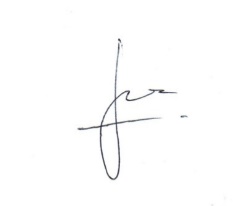 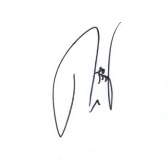 Supri Hartanto, M.Pd.						Dr. Septian Aji Permana, M.Pd.NIS. 197304112010041002					NIS. 19870911 201404 1 010RENCANA TUGAS MAHASISWAUNIVERSITAS PGRI YOGYAKARTAFAKULTAS KEGURUAN DAN ILMU PENDIDIKANPROGRAM STUDI PENDIDIKAN PANCASILA DAN KEWARGANEGARAANUNIVERSITAS PGRI YOGYAKARTAFAKULTAS KEGURUAN DAN ILMU PENDIDIKANPROGRAM STUDI PENDIDIKAN PANCASILA DAN KEWARGANEGARAANUNIVERSITAS PGRI YOGYAKARTAFAKULTAS KEGURUAN DAN ILMU PENDIDIKANPROGRAM STUDI PENDIDIKAN PANCASILA DAN KEWARGANEGARAANUNIVERSITAS PGRI YOGYAKARTAFAKULTAS KEGURUAN DAN ILMU PENDIDIKANPROGRAM STUDI PENDIDIKAN PANCASILA DAN KEWARGANEGARAANUNIVERSITAS PGRI YOGYAKARTAFAKULTAS KEGURUAN DAN ILMU PENDIDIKANPROGRAM STUDI PENDIDIKAN PANCASILA DAN KEWARGANEGARAANUNIVERSITAS PGRI YOGYAKARTAFAKULTAS KEGURUAN DAN ILMU PENDIDIKANPROGRAM STUDI PENDIDIKAN PANCASILA DAN KEWARGANEGARAANUNIVERSITAS PGRI YOGYAKARTAFAKULTAS KEGURUAN DAN ILMU PENDIDIKANPROGRAM STUDI PENDIDIKAN PANCASILA DAN KEWARGANEGARAANUNIVERSITAS PGRI YOGYAKARTAFAKULTAS KEGURUAN DAN ILMU PENDIDIKANPROGRAM STUDI PENDIDIKAN PANCASILA DAN KEWARGANEGARAANUNIVERSITAS PGRI YOGYAKARTAFAKULTAS KEGURUAN DAN ILMU PENDIDIKANPROGRAM STUDI PENDIDIKAN PANCASILA DAN KEWARGANEGARAANKode DokumenRENCANA PEMBELAJARAN SEMESTERRENCANA PEMBELAJARAN SEMESTERRENCANA PEMBELAJARAN SEMESTERRENCANA PEMBELAJARAN SEMESTERRENCANA PEMBELAJARAN SEMESTERRENCANA PEMBELAJARAN SEMESTERRENCANA PEMBELAJARAN SEMESTERRENCANA PEMBELAJARAN SEMESTERRENCANA PEMBELAJARAN SEMESTERRENCANA PEMBELAJARAN SEMESTERRENCANA PEMBELAJARAN SEMESTERMATA KULIAHMATA KULIAHMATA KULIAHMATA KULIAHKODEKODERumpun MKBOBOT (sks)BOBOT (sks)SEMESTERTgl PenyusunanPraktek Penemabang ModelPraktek Penemabang ModelPraktek Penemabang ModelPraktek Penemabang ModelK43213K43213Mata Kuliah Umum T=2 P=2204 Februari 2019OTORISASI / PENGESAHANOTORISASI / PENGESAHANOTORISASI / PENGESAHANOTORISASI / PENGESAHAN               Dosen Pengembang RPS               Dosen Pengembang RPS               Dosen Pengembang RPS     Koordinator RMK     Koordinator RMK               Ka PRODI               Ka PRODIOTORISASI / PENGESAHANOTORISASI / PENGESAHANOTORISASI / PENGESAHANOTORISASI / PENGESAHANCapaian Pembelajaran (CP)Capaian Pembelajaran (CP)CPL-PRODICPL-PRODICapaian Pembelajaran (CP)Capaian Pembelajaran (CP)S9Menunjukkan sikap bertanggungjawab atas pekerjaan di bidang keahliannya secara mandiri.Menunjukkan sikap bertanggungjawab atas pekerjaan di bidang keahliannya secara mandiri.Menunjukkan sikap bertanggungjawab atas pekerjaan di bidang keahliannya secara mandiri.Menunjukkan sikap bertanggungjawab atas pekerjaan di bidang keahliannya secara mandiri.Menunjukkan sikap bertanggungjawab atas pekerjaan di bidang keahliannya secara mandiri.Menunjukkan sikap bertanggungjawab atas pekerjaan di bidang keahliannya secara mandiri.Menunjukkan sikap bertanggungjawab atas pekerjaan di bidang keahliannya secara mandiri.Menunjukkan sikap bertanggungjawab atas pekerjaan di bidang keahliannya secara mandiri.Capaian Pembelajaran (CP)Capaian Pembelajaran (CP)P3Mampu memformulasikan permasalahan pendidikan yang berkaitan dengan model pembelajaran untuk menunjang keefektifitasan pembelajaran. Mampu memformulasikan permasalahan pendidikan yang berkaitan dengan model pembelajaran untuk menunjang keefektifitasan pembelajaran. Mampu memformulasikan permasalahan pendidikan yang berkaitan dengan model pembelajaran untuk menunjang keefektifitasan pembelajaran. Mampu memformulasikan permasalahan pendidikan yang berkaitan dengan model pembelajaran untuk menunjang keefektifitasan pembelajaran. Mampu memformulasikan permasalahan pendidikan yang berkaitan dengan model pembelajaran untuk menunjang keefektifitasan pembelajaran. Mampu memformulasikan permasalahan pendidikan yang berkaitan dengan model pembelajaran untuk menunjang keefektifitasan pembelajaran. Mampu memformulasikan permasalahan pendidikan yang berkaitan dengan model pembelajaran untuk menunjang keefektifitasan pembelajaran. Mampu memformulasikan permasalahan pendidikan yang berkaitan dengan model pembelajaran untuk menunjang keefektifitasan pembelajaran. Capaian Pembelajaran (CP)Capaian Pembelajaran (CP)KU1Mampu menerapkan pemikiran logis, kritis, sistematis dan inovatif dalam memanfaatkan model-model pembelajaran.Mampu menerapkan pemikiran logis, kritis, sistematis dan inovatif dalam memanfaatkan model-model pembelajaran.Mampu menerapkan pemikiran logis, kritis, sistematis dan inovatif dalam memanfaatkan model-model pembelajaran.Mampu menerapkan pemikiran logis, kritis, sistematis dan inovatif dalam memanfaatkan model-model pembelajaran.Mampu menerapkan pemikiran logis, kritis, sistematis dan inovatif dalam memanfaatkan model-model pembelajaran.Mampu menerapkan pemikiran logis, kritis, sistematis dan inovatif dalam memanfaatkan model-model pembelajaran.Mampu menerapkan pemikiran logis, kritis, sistematis dan inovatif dalam memanfaatkan model-model pembelajaran.Mampu menerapkan pemikiran logis, kritis, sistematis dan inovatif dalam memanfaatkan model-model pembelajaran.Capaian Pembelajaran (CP)Capaian Pembelajaran (CP)KU2Mampu mengimplementasikan model pembelajaranMampu mengimplementasikan model pembelajaranMampu mengimplementasikan model pembelajaranMampu mengimplementasikan model pembelajaranMampu mengimplementasikan model pembelajaranMampu mengimplementasikan model pembelajaranMampu mengimplementasikan model pembelajaranMampu mengimplementasikan model pembelajaranCapaian Pembelajaran (CP)Capaian Pembelajaran (CP)KU9Mampu mengembangkan dan mengimprufisasi model pembelajaran denga teapatMampu mengembangkan dan mengimprufisasi model pembelajaran denga teapatMampu mengembangkan dan mengimprufisasi model pembelajaran denga teapatMampu mengembangkan dan mengimprufisasi model pembelajaran denga teapatMampu mengembangkan dan mengimprufisasi model pembelajaran denga teapatMampu mengembangkan dan mengimprufisasi model pembelajaran denga teapatMampu mengembangkan dan mengimprufisasi model pembelajaran denga teapatMampu mengembangkan dan mengimprufisasi model pembelajaran denga teapatCapaian Pembelajaran (CP)Capaian Pembelajaran (CP)KK4Mampu merancang dan dan menjalankan model yang tepat sesui dengan tema yang diajarkanMampu merancang dan dan menjalankan model yang tepat sesui dengan tema yang diajarkanMampu merancang dan dan menjalankan model yang tepat sesui dengan tema yang diajarkanMampu merancang dan dan menjalankan model yang tepat sesui dengan tema yang diajarkanMampu merancang dan dan menjalankan model yang tepat sesui dengan tema yang diajarkanMampu merancang dan dan menjalankan model yang tepat sesui dengan tema yang diajarkanMampu merancang dan dan menjalankan model yang tepat sesui dengan tema yang diajarkanMampu merancang dan dan menjalankan model yang tepat sesui dengan tema yang diajarkanCapaian Pembelajaran (CP)Capaian Pembelajaran (CP)CPMKCPMKCPMKCapaian Pembelajaran (CP)Capaian Pembelajaran (CP)CPMKMampu mengimplementasikan dan mengembangkan model pembelajaran dengan tepatMampu mengimplementasikan dan mengembangkan model pembelajaran dengan tepatMampu mengimplementasikan dan mengembangkan model pembelajaran dengan tepatMampu mengimplementasikan dan mengembangkan model pembelajaran dengan tepatMampu mengimplementasikan dan mengembangkan model pembelajaran dengan tepatMampu mengimplementasikan dan mengembangkan model pembelajaran dengan tepatMampu mengimplementasikan dan mengembangkan model pembelajaran dengan tepatMampu mengimplementasikan dan mengembangkan model pembelajaran dengan tepatDiskripsi Singkat MKDiskripsi Singkat MKPada mata kuliah ini mahasiswa belajar tentang Konsep dan prinsip  belajar dan pembelajaran, perbedaan pendekatan, strategi, metode, model, dan media pembelajaran.Pada mata kuliah ini mahasiswa belajar tentang Konsep dan prinsip  belajar dan pembelajaran, perbedaan pendekatan, strategi, metode, model, dan media pembelajaran.Pada mata kuliah ini mahasiswa belajar tentang Konsep dan prinsip  belajar dan pembelajaran, perbedaan pendekatan, strategi, metode, model, dan media pembelajaran.Pada mata kuliah ini mahasiswa belajar tentang Konsep dan prinsip  belajar dan pembelajaran, perbedaan pendekatan, strategi, metode, model, dan media pembelajaran.Pada mata kuliah ini mahasiswa belajar tentang Konsep dan prinsip  belajar dan pembelajaran, perbedaan pendekatan, strategi, metode, model, dan media pembelajaran.Pada mata kuliah ini mahasiswa belajar tentang Konsep dan prinsip  belajar dan pembelajaran, perbedaan pendekatan, strategi, metode, model, dan media pembelajaran.Pada mata kuliah ini mahasiswa belajar tentang Konsep dan prinsip  belajar dan pembelajaran, perbedaan pendekatan, strategi, metode, model, dan media pembelajaran.Pada mata kuliah ini mahasiswa belajar tentang Konsep dan prinsip  belajar dan pembelajaran, perbedaan pendekatan, strategi, metode, model, dan media pembelajaran.Pada mata kuliah ini mahasiswa belajar tentang Konsep dan prinsip  belajar dan pembelajaran, perbedaan pendekatan, strategi, metode, model, dan media pembelajaran.Bahan Kajian (Materi pembelajaran)Bahan Kajian (Materi pembelajaran)Hakikat Model Pembelajaran ; Konsep dan Prinsip model pembelajaran, Strategi PembelajaranPembelajaran di Sekolah ; Pengertian belajar, Karakteristik pembelajaran di Sekolah Model Pemebalajaran Koopeartif ; pengertian model kooperatif, macam-macam metode koopearifModel pebelajaran inkuiri ; Pengertian model pembelajaran inkuiri, Macam-macam model pembelajaran inkuiriModel Pembelajaran Terpadu ; pengerian pembelajaran terpadu, macam macam pembelaaran terpaduKegiatan Remedial dan kegiatan Pengayaan ; Kegiatan remedial, Kegiatan pengayaanPengelolaan kelas dan Disiplin kelas ; Hakikat disiplin kelas, Penanaman dan penanganan disiplin kelasHakikat Model Pembelajaran ; Konsep dan Prinsip model pembelajaran, Strategi PembelajaranPembelajaran di Sekolah ; Pengertian belajar, Karakteristik pembelajaran di Sekolah Model Pemebalajaran Koopeartif ; pengertian model kooperatif, macam-macam metode koopearifModel pebelajaran inkuiri ; Pengertian model pembelajaran inkuiri, Macam-macam model pembelajaran inkuiriModel Pembelajaran Terpadu ; pengerian pembelajaran terpadu, macam macam pembelaaran terpaduKegiatan Remedial dan kegiatan Pengayaan ; Kegiatan remedial, Kegiatan pengayaanPengelolaan kelas dan Disiplin kelas ; Hakikat disiplin kelas, Penanaman dan penanganan disiplin kelasHakikat Model Pembelajaran ; Konsep dan Prinsip model pembelajaran, Strategi PembelajaranPembelajaran di Sekolah ; Pengertian belajar, Karakteristik pembelajaran di Sekolah Model Pemebalajaran Koopeartif ; pengertian model kooperatif, macam-macam metode koopearifModel pebelajaran inkuiri ; Pengertian model pembelajaran inkuiri, Macam-macam model pembelajaran inkuiriModel Pembelajaran Terpadu ; pengerian pembelajaran terpadu, macam macam pembelaaran terpaduKegiatan Remedial dan kegiatan Pengayaan ; Kegiatan remedial, Kegiatan pengayaanPengelolaan kelas dan Disiplin kelas ; Hakikat disiplin kelas, Penanaman dan penanganan disiplin kelasHakikat Model Pembelajaran ; Konsep dan Prinsip model pembelajaran, Strategi PembelajaranPembelajaran di Sekolah ; Pengertian belajar, Karakteristik pembelajaran di Sekolah Model Pemebalajaran Koopeartif ; pengertian model kooperatif, macam-macam metode koopearifModel pebelajaran inkuiri ; Pengertian model pembelajaran inkuiri, Macam-macam model pembelajaran inkuiriModel Pembelajaran Terpadu ; pengerian pembelajaran terpadu, macam macam pembelaaran terpaduKegiatan Remedial dan kegiatan Pengayaan ; Kegiatan remedial, Kegiatan pengayaanPengelolaan kelas dan Disiplin kelas ; Hakikat disiplin kelas, Penanaman dan penanganan disiplin kelasHakikat Model Pembelajaran ; Konsep dan Prinsip model pembelajaran, Strategi PembelajaranPembelajaran di Sekolah ; Pengertian belajar, Karakteristik pembelajaran di Sekolah Model Pemebalajaran Koopeartif ; pengertian model kooperatif, macam-macam metode koopearifModel pebelajaran inkuiri ; Pengertian model pembelajaran inkuiri, Macam-macam model pembelajaran inkuiriModel Pembelajaran Terpadu ; pengerian pembelajaran terpadu, macam macam pembelaaran terpaduKegiatan Remedial dan kegiatan Pengayaan ; Kegiatan remedial, Kegiatan pengayaanPengelolaan kelas dan Disiplin kelas ; Hakikat disiplin kelas, Penanaman dan penanganan disiplin kelasHakikat Model Pembelajaran ; Konsep dan Prinsip model pembelajaran, Strategi PembelajaranPembelajaran di Sekolah ; Pengertian belajar, Karakteristik pembelajaran di Sekolah Model Pemebalajaran Koopeartif ; pengertian model kooperatif, macam-macam metode koopearifModel pebelajaran inkuiri ; Pengertian model pembelajaran inkuiri, Macam-macam model pembelajaran inkuiriModel Pembelajaran Terpadu ; pengerian pembelajaran terpadu, macam macam pembelaaran terpaduKegiatan Remedial dan kegiatan Pengayaan ; Kegiatan remedial, Kegiatan pengayaanPengelolaan kelas dan Disiplin kelas ; Hakikat disiplin kelas, Penanaman dan penanganan disiplin kelasHakikat Model Pembelajaran ; Konsep dan Prinsip model pembelajaran, Strategi PembelajaranPembelajaran di Sekolah ; Pengertian belajar, Karakteristik pembelajaran di Sekolah Model Pemebalajaran Koopeartif ; pengertian model kooperatif, macam-macam metode koopearifModel pebelajaran inkuiri ; Pengertian model pembelajaran inkuiri, Macam-macam model pembelajaran inkuiriModel Pembelajaran Terpadu ; pengerian pembelajaran terpadu, macam macam pembelaaran terpaduKegiatan Remedial dan kegiatan Pengayaan ; Kegiatan remedial, Kegiatan pengayaanPengelolaan kelas dan Disiplin kelas ; Hakikat disiplin kelas, Penanaman dan penanganan disiplin kelasPustakaPustakaUtama:PustakaPustaka  [1] Dimyati dan Mudjiono. 2002. Belajar dan Pembelajaran. Jakarta: Rineka Cipta.  [2] Herdiawanto&Hamdayama. 2010. Cerdar, Kritis, dan Aktif Berwarganegara, Jakarta, Erlangga  [3] Kasmadi, Hartono. 2001. Pengembangan Pembelajaran Dengan Pendekatan Model-Model Pengajaran Sejarah. Semarang:  PT. Prima Nugraha Pratama  [4] Lickona, T. 1991. Education for Character: How Our Schools Can Teach Respect and Responsibility: New York, Bantam  [5] Lindzey, Gardner and Elliot Aronson (ed), 1975 :The Handbook of Social Psychology, Vol. 1 - V, Second Edition, Amerind Publishing Coy., PVT., Limited, New Delhi  [6] Permana, Aji Septian. 2017. Strategi Pembelajaran IPS. Yogyakarta, Graha Ilmu  [1] Dimyati dan Mudjiono. 2002. Belajar dan Pembelajaran. Jakarta: Rineka Cipta.  [2] Herdiawanto&Hamdayama. 2010. Cerdar, Kritis, dan Aktif Berwarganegara, Jakarta, Erlangga  [3] Kasmadi, Hartono. 2001. Pengembangan Pembelajaran Dengan Pendekatan Model-Model Pengajaran Sejarah. Semarang:  PT. Prima Nugraha Pratama  [4] Lickona, T. 1991. Education for Character: How Our Schools Can Teach Respect and Responsibility: New York, Bantam  [5] Lindzey, Gardner and Elliot Aronson (ed), 1975 :The Handbook of Social Psychology, Vol. 1 - V, Second Edition, Amerind Publishing Coy., PVT., Limited, New Delhi  [6] Permana, Aji Septian. 2017. Strategi Pembelajaran IPS. Yogyakarta, Graha Ilmu  [1] Dimyati dan Mudjiono. 2002. Belajar dan Pembelajaran. Jakarta: Rineka Cipta.  [2] Herdiawanto&Hamdayama. 2010. Cerdar, Kritis, dan Aktif Berwarganegara, Jakarta, Erlangga  [3] Kasmadi, Hartono. 2001. Pengembangan Pembelajaran Dengan Pendekatan Model-Model Pengajaran Sejarah. Semarang:  PT. Prima Nugraha Pratama  [4] Lickona, T. 1991. Education for Character: How Our Schools Can Teach Respect and Responsibility: New York, Bantam  [5] Lindzey, Gardner and Elliot Aronson (ed), 1975 :The Handbook of Social Psychology, Vol. 1 - V, Second Edition, Amerind Publishing Coy., PVT., Limited, New Delhi  [6] Permana, Aji Septian. 2017. Strategi Pembelajaran IPS. Yogyakarta, Graha Ilmu  [1] Dimyati dan Mudjiono. 2002. Belajar dan Pembelajaran. Jakarta: Rineka Cipta.  [2] Herdiawanto&Hamdayama. 2010. Cerdar, Kritis, dan Aktif Berwarganegara, Jakarta, Erlangga  [3] Kasmadi, Hartono. 2001. Pengembangan Pembelajaran Dengan Pendekatan Model-Model Pengajaran Sejarah. Semarang:  PT. Prima Nugraha Pratama  [4] Lickona, T. 1991. Education for Character: How Our Schools Can Teach Respect and Responsibility: New York, Bantam  [5] Lindzey, Gardner and Elliot Aronson (ed), 1975 :The Handbook of Social Psychology, Vol. 1 - V, Second Edition, Amerind Publishing Coy., PVT., Limited, New Delhi  [6] Permana, Aji Septian. 2017. Strategi Pembelajaran IPS. Yogyakarta, Graha Ilmu  [1] Dimyati dan Mudjiono. 2002. Belajar dan Pembelajaran. Jakarta: Rineka Cipta.  [2] Herdiawanto&Hamdayama. 2010. Cerdar, Kritis, dan Aktif Berwarganegara, Jakarta, Erlangga  [3] Kasmadi, Hartono. 2001. Pengembangan Pembelajaran Dengan Pendekatan Model-Model Pengajaran Sejarah. Semarang:  PT. Prima Nugraha Pratama  [4] Lickona, T. 1991. Education for Character: How Our Schools Can Teach Respect and Responsibility: New York, Bantam  [5] Lindzey, Gardner and Elliot Aronson (ed), 1975 :The Handbook of Social Psychology, Vol. 1 - V, Second Edition, Amerind Publishing Coy., PVT., Limited, New Delhi  [6] Permana, Aji Septian. 2017. Strategi Pembelajaran IPS. Yogyakarta, Graha Ilmu  [1] Dimyati dan Mudjiono. 2002. Belajar dan Pembelajaran. Jakarta: Rineka Cipta.  [2] Herdiawanto&Hamdayama. 2010. Cerdar, Kritis, dan Aktif Berwarganegara, Jakarta, Erlangga  [3] Kasmadi, Hartono. 2001. Pengembangan Pembelajaran Dengan Pendekatan Model-Model Pengajaran Sejarah. Semarang:  PT. Prima Nugraha Pratama  [4] Lickona, T. 1991. Education for Character: How Our Schools Can Teach Respect and Responsibility: New York, Bantam  [5] Lindzey, Gardner and Elliot Aronson (ed), 1975 :The Handbook of Social Psychology, Vol. 1 - V, Second Edition, Amerind Publishing Coy., PVT., Limited, New Delhi  [6] Permana, Aji Septian. 2017. Strategi Pembelajaran IPS. Yogyakarta, Graha Ilmu  [1] Dimyati dan Mudjiono. 2002. Belajar dan Pembelajaran. Jakarta: Rineka Cipta.  [2] Herdiawanto&Hamdayama. 2010. Cerdar, Kritis, dan Aktif Berwarganegara, Jakarta, Erlangga  [3] Kasmadi, Hartono. 2001. Pengembangan Pembelajaran Dengan Pendekatan Model-Model Pengajaran Sejarah. Semarang:  PT. Prima Nugraha Pratama  [4] Lickona, T. 1991. Education for Character: How Our Schools Can Teach Respect and Responsibility: New York, Bantam  [5] Lindzey, Gardner and Elliot Aronson (ed), 1975 :The Handbook of Social Psychology, Vol. 1 - V, Second Edition, Amerind Publishing Coy., PVT., Limited, New Delhi  [6] Permana, Aji Septian. 2017. Strategi Pembelajaran IPS. Yogyakarta, Graha IlmuPustakaPustakaPendukung:PustakaPustaka  [7] Carr, Paul R. 2008. “But Wahat Can I Do” Fifteen Things Education Students Can Do to Transform Themselves In/Throught/With Education. International Journal of Critical Pedagogy. Vol 1 (2) Summer 2008. Hlm 81-97  [7] Carr, Paul R. 2008. “But Wahat Can I Do” Fifteen Things Education Students Can Do to Transform Themselves In/Throught/With Education. International Journal of Critical Pedagogy. Vol 1 (2) Summer 2008. Hlm 81-97  [7] Carr, Paul R. 2008. “But Wahat Can I Do” Fifteen Things Education Students Can Do to Transform Themselves In/Throught/With Education. International Journal of Critical Pedagogy. Vol 1 (2) Summer 2008. Hlm 81-97  [7] Carr, Paul R. 2008. “But Wahat Can I Do” Fifteen Things Education Students Can Do to Transform Themselves In/Throught/With Education. International Journal of Critical Pedagogy. Vol 1 (2) Summer 2008. Hlm 81-97  [7] Carr, Paul R. 2008. “But Wahat Can I Do” Fifteen Things Education Students Can Do to Transform Themselves In/Throught/With Education. International Journal of Critical Pedagogy. Vol 1 (2) Summer 2008. Hlm 81-97  [7] Carr, Paul R. 2008. “But Wahat Can I Do” Fifteen Things Education Students Can Do to Transform Themselves In/Throught/With Education. International Journal of Critical Pedagogy. Vol 1 (2) Summer 2008. Hlm 81-97  [7] Carr, Paul R. 2008. “But Wahat Can I Do” Fifteen Things Education Students Can Do to Transform Themselves In/Throught/With Education. International Journal of Critical Pedagogy. Vol 1 (2) Summer 2008. Hlm 81-97Dosen PengampuDosen PengampuDr. Septian Aji Permana, M. Pd.Dr. Septian Aji Permana, M. Pd.Dr. Septian Aji Permana, M. Pd.Dr. Septian Aji Permana, M. Pd.Dr. Septian Aji Permana, M. Pd.Dr. Septian Aji Permana, M. Pd.Dr. Septian Aji Permana, M. Pd.Matakuliah syaratMatakuliah syaratStrategi PembelajaranStrategi PembelajaranStrategi PembelajaranStrategi PembelajaranStrategi PembelajaranStrategi PembelajaranStrategi PembelajaranMg Ke-Sub-CPMK(sbg kemampuan akhir yg diharapkan)Sub-CPMK(sbg kemampuan akhir yg diharapkan)Sub-CPMK(sbg kemampuan akhir yg diharapkan)Indikator PenilaianKriteria & Bentuk PenilaianBantuk Pembelajaran, Metode Pembelajaran, Penugasan,[Media & Sumber Belajar] Materi Pembelajaran [Pustaka]Bobot Penilaian (%)1,21. mampu menjelaskan Hakikat Model Pembelaja. [C2,A3]1. mampu menjelaskan Hakikat Model Pembelaja. [C2,A3]1. mampu menjelaskan Hakikat Model Pembelaja. [C2,A3]Ketepatan menjelaskan tentang Konsep dan Prinsip model pembelajaran;Ketepatan menjelaskan Strategi Pembelajaran;Kreteri:Rubrik kreteria gradingBentuk non-test:PresentasiKuliah:Diskusi,[TM: 1x(2x50”)]Tugas-1: Meriview artikel ilmiah.[BT+BM:(1+1)x(2x60”)][Media & Sumber Belajar] e-book http://grahailmu  Pengertian Konsep dan Prinsip model pembelajaran, Strategi Pembelajaran.[2] hal.: 10-40101,21. mampu menjelaskan Hakikat Model Pembelaja. [C2,A3]1. mampu menjelaskan Hakikat Model Pembelaja. [C2,A3]1. mampu menjelaskan Hakikat Model Pembelaja. [C2,A3]Ketepatan menjelaskan tentang Konsep dan Prinsip model pembelajaran;Ketepatan menjelaskan Strategi Pembelajaran;Kreteri:Rubrik kreteria gradingBentuk non-test:PresentasiKuliah:Diskusi dlm kelompok,[TM:1x(2x50”)]Tugas-2: Meriview artikel ilmiah.[BT+BM:(1+1)x(2x60”)][Media & Sumber Belajar]e-book http://grahailmu Pengertian Konsep dan Prinsip model pembelajaran, Strategi Pembelajaran.[2] hal.: 10-40103,42. mampu menjelaskan Pembelajaran di Sekolah [C2,A3]2. mampu menjelaskan Pembelajaran di Sekolah [C2,A3]2. mampu menjelaskan Pembelajaran di Sekolah [C2,A3]Ketepatan menjelaskan Pengertian belajar,;Ketepatan menjelaskan Karakteristik pembelajaran di Sekolah.Kreteri: Rubrik skala persepsiBentuk non-test:Presentasi;Kuliah:Diskusi,[TM: 1x(2x50”)]Tugas-1: Meriview artikel ilmiah.[BT+BM:(1+1)x(2x60”)][Media & Sumber Belajar] e-book http://grahailmu Pengertian belajar, Karakteristik pembelajaran di Sekolah[2] hal. 3-4910Kuliah:Diskusi dlm kelompok,[TM:1x(2x50”)]Tugas-2: Meriview artikel ilmiah.[BT+BM:(1+1)x(2x60”)][Media & Sumber Belajar]e-book http://grahailmu Kuliah;Discovery Learning, Diskusi dlm kelompok;[TM: 1x(2x50”)]Tugas-5: Mengkaji dan mensarikan artikel journal.[BT+BM:(1+1)x(2x60”)][Media & Sumber Belajar]e-book http://grahailmu 5,63. mampu mempraktekan model pembelajaran KooperatifKetepatan menjelaskan model pembelajaran koopeartif;Ketepatan mempraktekan macam macam model pembelajran kooperatif;Kreteri: Portofolio showcase Bentuk non-test:PresentasiKuliah;Discovery Learning, Diskusi;[TM: 1x(2x50”)]Tugas-5: Mengkaji dan menelaah artikel journal.[BT+BM:(1+1)x(2x60”)][Media & Sumber Belajar]e-book http://grahailmu Jenis-jenis model mengajar, praktek model pembelajran koopeartif20Ketepatan menjelaskan model pembelajaran koopeartif;Ketepatan mempraktekan macam macam model pembelajran kooperatif;Kreteri: Portofolio showcase Bentuk non-test:PresentasiKuliah;Discovery Learning, Diskusi;[TM: 1x(2x50”)]Tugas-5: Mengkaji dan menelaah artikel journal.[BT+BM:(1+1)x(2x60”)][Media & Sumber Belajar]e-book http://grahailmu [2] hal. 53-108Ketepatan menjelaskan model pembelajaran koopeartif;Ketepatan mempraktekan macam macam model pembelajran kooperatif;Kreteri: Portofolio showcase Bentuk non-test:PresentasiKuliah;Discovery Learning, Diskusi;[TM: 1x(2x50”)]Tugas-5: Mengkaji dan menelaah artikel journal.[BT+BM:(1+1)x(2x60”)][Media & Sumber Belajar]e-book http://grahailmu Ketepatan menjelaskan model pembelajaran koopeartif;Ketepatan mempraktekan macam macam model pembelajran kooperatif;Kreteri: Portofolio showcase Bentuk non-test:PresentasiKuliah;Discovery Learning, Diskusi;[TM: 1x(2x50”)]Tugas-5: Mengkaji dan menelaah artikel journal.[BT+BM:(1+1)x(2x60”)][Media & Sumber Belajar]e-book http://grahailmu Ketepatan menjelaskan model pembelajaran koopeartif;Ketepatan mempraktekan macam macam model pembelajran kooperatif;Kreteri: Portofolio showcase Bentuk non-test:PresentasiKuliah;Discovery Learning, Diskusi;[TM: 1x(2x50”)]Tugas-5: Mengkaji dan menelaah artikel journal.[BT+BM:(1+1)x(2x60”)][Media & Sumber Belajar]e-book http://grahailmu 7,8,9mampu menjelaskan dan mempraktekan Model-model Belajar inkuiri          [C2,A3]Ketepatan menjelaskan pengeertian model pembelajaran inkuiriKetepatan mempraktekan Macam-macam model pembelajaranKreteri:Kuliah;Diskusi;[TM: 1x(2x50”)]Tugas-7: Studi pustaka dan meliteratur riview[BT+BM:(1+1)x(2x60”)][Media & Sumber Belajar]e-book http://grahailmu Macam-macam model pembelajaran inkuiri dan mempraktekan[2] hal. 361-37420Ketepatan menjelaskan pengeertian model pembelajaran inkuiriKetepatan mempraktekan Macam-macam model pembelajaranRubrik deskriptifKuliah;Diskusi;[TM: 1x(2x50”)]Tugas-7: Studi pustaka dan meliteratur riview[BT+BM:(1+1)x(2x60”)][Media & Sumber Belajar]e-book http://grahailmu Ketepatan menjelaskan pengeertian model pembelajaran inkuiriKetepatan mempraktekan Macam-macam model pembelajaranBentuk non-test:Kuliah;Diskusi;[TM: 1x(2x50”)]Tugas-7: Studi pustaka dan meliteratur riview[BT+BM:(1+1)x(2x60”)][Media & Sumber Belajar]e-book http://grahailmu Ketepatan menjelaskan pengeertian model pembelajaran inkuiriKetepatan mempraktekan Macam-macam model pembelajaranPenyusuunan makalahKuliah;Diskusi;[TM: 1x(2x50”)]Tugas-7: Studi pustaka dan meliteratur riview[BT+BM:(1+1)x(2x60”)][Media & Sumber Belajar]e-book http://grahailmu Ketepatan menjelaskan pengeertian model pembelajaran inkuiriKetepatan mempraktekan Macam-macam model pembelajaranKuliah;Diskusi;[TM: 1x(2x50”)]Tugas-7: Studi pustaka dan meliteratur riview[BT+BM:(1+1)x(2x60”)][Media & Sumber Belajar]e-book http://grahailmu Ketepatan menjelaskan pengeertian model pembelajaran inkuiriKetepatan mempraktekan Macam-macam model pembelajaranKuliah;Diskusi;[TM: 1x(2x50”)]Tugas-7: Studi pustaka dan meliteratur riview[BT+BM:(1+1)x(2x60”)][Media & Sumber Belajar]e-book http://grahailmu Ketepatan menjelaskan pengeertian model pembelajaran inkuiriKetepatan mempraktekan Macam-macam model pembelajaranKuliah;Diskusi;[TM: 1x(2x50”)]Tugas-7: Studi pustaka dan meliteratur riview[BT+BM:(1+1)x(2x60”)][Media & Sumber Belajar]e-book http://grahailmu Ketepatan menjelaskan pengeertian model pembelajaran inkuiriKetepatan mempraktekan Macam-macam model pembelajaranKuliah;Diskusi;[TM: 1x(2x50”)]Tugas-7: Studi pustaka dan meliteratur riview[BT+BM:(1+1)x(2x60”)][Media & Sumber Belajar]e-book http://grahailmu 10,11,125. mampu membuat Model Pembelajaran TerpaduKetepatan menjelaskan model pembelajran TerpaduKetepatan mempraktekan pembelajaran TerpaduKreteri:Kuliah:Studikasus,[TM: 1x(2x50”)]Tugas-10: membuat media berbasis Fortofolio.[BT+BM:(2+2)x(2x60”)][Media & Sumber Belajar]e-book http://grahailmu Mempraktekan Macam macam metode terpadu20Ketepatan menjelaskan model pembelajran TerpaduKetepatan mempraktekan pembelajaran TerpaduRubrik deskriptifKuliah:Studikasus,[TM: 1x(2x50”)]Tugas-10: membuat media berbasis Fortofolio.[BT+BM:(2+2)x(2x60”)][Media & Sumber Belajar]e-book http://grahailmu [2] hal. 61-93Ketepatan menjelaskan model pembelajran TerpaduKetepatan mempraktekan pembelajaran TerpaduBentuk non-test:Kuliah:Studikasus,[TM: 1x(2x50”)]Tugas-10: membuat media berbasis Fortofolio.[BT+BM:(2+2)x(2x60”)][Media & Sumber Belajar]e-book http://grahailmu Ketepatan menjelaskan model pembelajran TerpaduKetepatan mempraktekan pembelajaran TerpaduPresentasiKuliah:Studikasus,[TM: 1x(2x50”)]Tugas-10: membuat media berbasis Fortofolio.[BT+BM:(2+2)x(2x60”)][Media & Sumber Belajar]e-book http://grahailmu Ketepatan menjelaskan model pembelajran TerpaduKetepatan mempraktekan pembelajaran TerpaduKuliah:Studikasus,[TM: 1x(2x50”)]Tugas-10: membuat media berbasis Fortofolio.[BT+BM:(2+2)x(2x60”)][Media & Sumber Belajar]e-book http://grahailmu Ketepatan menjelaskan model pembelajran TerpaduKetepatan mempraktekan pembelajaran TerpaduKuliah:Studikasus,[TM: 1x(2x50”)]Tugas-10: membuat media berbasis Fortofolio.[BT+BM:(2+2)x(2x60”)][Media & Sumber Belajar]e-book http://grahailmu Ketepatan menjelaskan model pembelajran TerpaduKetepatan mempraktekan pembelajaran TerpaduKuliah:Studikasus,[TM: 1x(2x50”)]Tugas-10: membuat media berbasis Fortofolio.[BT+BM:(2+2)x(2x60”)][Media & Sumber Belajar]e-book http://grahailmu Ketepatan menjelaskan model pembelajran TerpaduKetepatan mempraktekan pembelajaran TerpaduKuliah:Studikasus,[TM: 1x(2x50”)]Tugas-10: membuat media berbasis Fortofolio.[BT+BM:(2+2)x(2x60”)][Media & Sumber Belajar]e-book http://grahailmu Ketepatan menjelaskan model pembelajran TerpaduKetepatan mempraktekan pembelajaran TerpaduKuliah:Studikasus,[TM: 1x(2x50”)]Tugas-10: membuat media berbasis Fortofolio.[BT+BM:(2+2)x(2x60”)][Media & Sumber Belajar]e-book http://grahailmu 13,146. mampu menganalisis Kegiatan Remedial dan kegiatan Pengayaan [C3,A3]Ketepatan menganalisis Kegiatan remedial,;Kreteri:Rubrik deskriptifBentuk non-test:Kuliah:Studikasus,[TM: 1x(2x50”)]Tugas-10: membuat soal remidial.[BT+BM:(2+2)x(2x60”)][Media & Sumber Belajar]e-book http://grahailmu Kegiatan Remedial dan kegiatan Pengayaan[2] hal. 135-17210Ketepatan menganalisis Kegiatan pengayaanPresentasi Hasil AnalisisKetepatan menganalisis Kegiatan pengayaanPresentasi Hasil AnalisisKuliah:Studikasus,[TM: 1x(2x50”)]Tugas-10: membuat soal pengayaan.[BT+BM:(2+2)x(2x60”)][Media & Sumber Belajar]e-book http://grahailmu 157. mampu memanage Pengelolaan kelas dan Disiplin kelas ; Hakikat disiplin kelas, Penanaman dan penanganan disiplin kelas [C3,A3,P3]Ketepatan memanage kelasKetepatan memanage pengelolaan kelasKreteria:Rubrik deskriptifBentuk non-test:PresentasiKuliah:Studikasus,[TM: 1x(2x50”)]Tugas-10: membuat soal pengayaan.[BT+BM:(2+2)x(2x60”)][Media & Sumber Belajar]e-book http://grahailmu Jenis data (kuantitatif, kualitatif), data sekunder, data primer, dan pengolahan data statistik.[2] hal.175-264516UAS / Evaluasi Akhir Semester: Melakukan validasi penilaian akhir dan menentukan kelulusan mahasiswaUAS / Evaluasi Akhir Semester: Melakukan validasi penilaian akhir dan menentukan kelulusan mahasiswaUAS / Evaluasi Akhir Semester: Melakukan validasi penilaian akhir dan menentukan kelulusan mahasiswaUAS / Evaluasi Akhir Semester: Melakukan validasi penilaian akhir dan menentukan kelulusan mahasiswaUAS / Evaluasi Akhir Semester: Melakukan validasi penilaian akhir dan menentukan kelulusan mahasiswaUNIVERSITAS PGRI YOGYAKARTAFAKULTAS KEGURUAN DAN ILMU PENDIDIKANPROGRAM STUDI PENDIDIKAN PANCASILA DAN KEWARGANEGARAANUNIVERSITAS PGRI YOGYAKARTAFAKULTAS KEGURUAN DAN ILMU PENDIDIKANPROGRAM STUDI PENDIDIKAN PANCASILA DAN KEWARGANEGARAANUNIVERSITAS PGRI YOGYAKARTAFAKULTAS KEGURUAN DAN ILMU PENDIDIKANPROGRAM STUDI PENDIDIKAN PANCASILA DAN KEWARGANEGARAANUNIVERSITAS PGRI YOGYAKARTAFAKULTAS KEGURUAN DAN ILMU PENDIDIKANPROGRAM STUDI PENDIDIKAN PANCASILA DAN KEWARGANEGARAANUNIVERSITAS PGRI YOGYAKARTAFAKULTAS KEGURUAN DAN ILMU PENDIDIKANPROGRAM STUDI PENDIDIKAN PANCASILA DAN KEWARGANEGARAANUNIVERSITAS PGRI YOGYAKARTAFAKULTAS KEGURUAN DAN ILMU PENDIDIKANPROGRAM STUDI PENDIDIKAN PANCASILA DAN KEWARGANEGARAANUNIVERSITAS PGRI YOGYAKARTAFAKULTAS KEGURUAN DAN ILMU PENDIDIKANPROGRAM STUDI PENDIDIKAN PANCASILA DAN KEWARGANEGARAANRENCANA TUGAS MAHASISWARENCANA TUGAS MAHASISWARENCANA TUGAS MAHASISWARENCANA TUGAS MAHASISWARENCANA TUGAS MAHASISWARENCANA TUGAS MAHASISWARENCANA TUGAS MAHASISWARENCANA TUGAS MAHASISWAMATA KULIAHPraktek Pengembangan Model PemebalajaranPraktek Pengembangan Model PemebalajaranPraktek Pengembangan Model PemebalajaranPraktek Pengembangan Model PemebalajaranPraktek Pengembangan Model PemebalajaranPraktek Pengembangan Model PemebalajaranPraktek Pengembangan Model PemebalajaranKODEK43213K43213K43213sks2SEMESTER4DOSENPENGAMPUDr. Septian Aji Permana, M.PdDr. Septian Aji Permana, M.PdDr. Septian Aji Permana, M.PdDr. Septian Aji Permana, M.PdDr. Septian Aji Permana, M.PdDr. Septian Aji Permana, M.PdDr. Septian Aji Permana, M.PdBENTUK TUGASBENTUK TUGASWAKTU PENGERJAAN TUGASWAKTU PENGERJAAN TUGASWAKTU PENGERJAAN TUGASWAKTU PENGERJAAN TUGASWAKTU PENGERJAAN TUGASWAKTU PENGERJAAN TUGASFinal ProjectFinal Project3 minggu3 minggu3 minggu3 minggu3 minggu3 mingguJUDUL TUGASJUDUL TUGASJUDUL TUGASJUDUL TUGASJUDUL TUGASJUDUL TUGASJUDUL TUGASJUDUL TUGASTugas-12: Final Project: Menyusun makalah macam-macam model Pembelajaran serta mempraktekan secara mandiri.Tugas-12: Final Project: Menyusun makalah macam-macam model Pembelajaran serta mempraktekan secara mandiri.Tugas-12: Final Project: Menyusun makalah macam-macam model Pembelajaran serta mempraktekan secara mandiri.Tugas-12: Final Project: Menyusun makalah macam-macam model Pembelajaran serta mempraktekan secara mandiri.Tugas-12: Final Project: Menyusun makalah macam-macam model Pembelajaran serta mempraktekan secara mandiri.Tugas-12: Final Project: Menyusun makalah macam-macam model Pembelajaran serta mempraktekan secara mandiri.Tugas-12: Final Project: Menyusun makalah macam-macam model Pembelajaran serta mempraktekan secara mandiri.Tugas-12: Final Project: Menyusun makalah macam-macam model Pembelajaran serta mempraktekan secara mandiri.SUB CAPAIAN PEMBELAJARAN MATA KULIAHSUB CAPAIAN PEMBELAJARAN MATA KULIAHSUB CAPAIAN PEMBELAJARAN MATA KULIAHSUB CAPAIAN PEMBELAJARAN MATA KULIAHSUB CAPAIAN PEMBELAJARAN MATA KULIAHSUB CAPAIAN PEMBELAJARAN MATA KULIAHSUB CAPAIAN PEMBELAJARAN MATA KULIAHSUB CAPAIAN PEMBELAJARAN MATA KULIAHMampu memahami dan mengimpelmentasikan model pembelajaran dengan tepat [C6,A3,P3]; 3 mgMampu memahami dan mengimpelmentasikan model pembelajaran dengan tepat [C6,A3,P3]; 3 mgMampu memahami dan mengimpelmentasikan model pembelajaran dengan tepat [C6,A3,P3]; 3 mgMampu memahami dan mengimpelmentasikan model pembelajaran dengan tepat [C6,A3,P3]; 3 mgMampu memahami dan mengimpelmentasikan model pembelajaran dengan tepat [C6,A3,P3]; 3 mgMampu memahami dan mengimpelmentasikan model pembelajaran dengan tepat [C6,A3,P3]; 3 mgMampu memahami dan mengimpelmentasikan model pembelajaran dengan tepat [C6,A3,P3]; 3 mgMampu memahami dan mengimpelmentasikan model pembelajaran dengan tepat [C6,A3,P3]; 3 mgDISKRIPSI TUGASDISKRIPSI TUGASDISKRIPSI TUGASDISKRIPSI TUGASDISKRIPSI TUGASDISKRIPSI TUGASDISKRIPSI TUGASDISKRIPSI TUGASTuliaskan macam-macam model pembelajaran Tuliaskan macam-macam model pembelajaran Tuliaskan macam-macam model pembelajaran Tuliaskan macam-macam model pembelajaran Tuliaskan macam-macam model pembelajaran Tuliaskan macam-macam model pembelajaran Tuliaskan macam-macam model pembelajaran Tuliaskan macam-macam model pembelajaran METODE PENGERJAAN TUGASMETODE PENGERJAAN TUGASMETODE PENGERJAAN TUGASMETODE PENGERJAAN TUGASMETODE PENGERJAAN TUGASMETODE PENGERJAAN TUGASMETODE PENGERJAAN TUGASMETODE PENGERJAAN TUGASMemilih dan mengkaji minimal 10 journal nasional / internasional sesuai bidang yang diminati;Membuat telaah dari minimal 10 journal yang telah dipilih;Menentukan metode, model, dan media;Merumuskan Rencana PembelajaranPresentasi simulasi mengajar di kelasMemilih dan mengkaji minimal 10 journal nasional / internasional sesuai bidang yang diminati;Membuat telaah dari minimal 10 journal yang telah dipilih;Menentukan metode, model, dan media;Merumuskan Rencana PembelajaranPresentasi simulasi mengajar di kelasMemilih dan mengkaji minimal 10 journal nasional / internasional sesuai bidang yang diminati;Membuat telaah dari minimal 10 journal yang telah dipilih;Menentukan metode, model, dan media;Merumuskan Rencana PembelajaranPresentasi simulasi mengajar di kelasMemilih dan mengkaji minimal 10 journal nasional / internasional sesuai bidang yang diminati;Membuat telaah dari minimal 10 journal yang telah dipilih;Menentukan metode, model, dan media;Merumuskan Rencana PembelajaranPresentasi simulasi mengajar di kelasMemilih dan mengkaji minimal 10 journal nasional / internasional sesuai bidang yang diminati;Membuat telaah dari minimal 10 journal yang telah dipilih;Menentukan metode, model, dan media;Merumuskan Rencana PembelajaranPresentasi simulasi mengajar di kelasMemilih dan mengkaji minimal 10 journal nasional / internasional sesuai bidang yang diminati;Membuat telaah dari minimal 10 journal yang telah dipilih;Menentukan metode, model, dan media;Merumuskan Rencana PembelajaranPresentasi simulasi mengajar di kelasMemilih dan mengkaji minimal 10 journal nasional / internasional sesuai bidang yang diminati;Membuat telaah dari minimal 10 journal yang telah dipilih;Menentukan metode, model, dan media;Merumuskan Rencana PembelajaranPresentasi simulasi mengajar di kelasMemilih dan mengkaji minimal 10 journal nasional / internasional sesuai bidang yang diminati;Membuat telaah dari minimal 10 journal yang telah dipilih;Menentukan metode, model, dan media;Merumuskan Rencana PembelajaranPresentasi simulasi mengajar di kelasBENTUK DAN FORMAT LUARANBENTUK DAN FORMAT LUARANBENTUK DAN FORMAT LUARANBENTUK DAN FORMAT LUARANBENTUK DAN FORMAT LUARANBENTUK DAN FORMAT LUARANBENTUK DAN FORMAT LUARANBENTUK DAN FORMAT LUARANObyek Garapan: Penyusunan Makalah macam-macam model pembelajaranBentukLuaran:Obyek Garapan: Penyusunan Makalah macam-macam model pembelajaranBentukLuaran:Obyek Garapan: Penyusunan Makalah macam-macam model pembelajaranBentukLuaran:Obyek Garapan: Penyusunan Makalah macam-macam model pembelajaranBentukLuaran:Obyek Garapan: Penyusunan Makalah macam-macam model pembelajaranBentukLuaran:Obyek Garapan: Penyusunan Makalah macam-macam model pembelajaranBentukLuaran:Obyek Garapan: Penyusunan Makalah macam-macam model pembelajaranBentukLuaran:Obyek Garapan: Penyusunan Makalah macam-macam model pembelajaranBentukLuaran:Kumpulan ringkasan journal ditulis dengan MS Word dengan sistimatika penulisan ringkasan journal,dikumpulkn dengan format ekstensi (*.rtf), dengan sistimatika nama file : (Tugas-01-Ringkasan-no NIM-nama depan mhs.rtf);Makalah ditulis dengan MS Word dengan sistematika dan format sesuai dengan standar panduan penulisan makalah,dikumpulkn dengan format ekstensi (*.rtf), dengan sistimatikan nama file: (Tugas-01-Ringkasan-no NIM-nama depan mhs.rtf);Slide Presentasi Power Point, terdiri dari : Text, grafik, tabel, gambar, animasi atau pun video clips, minimun 10 slide. Dikumpulkan dlm bentuk softcopy format ekstensi (*.ppt), dengan sistimatikan nama file: (Tugas-01-Ringkasan-no NIM-nama depan mhs.rtf);Kumpulan ringkasan journal ditulis dengan MS Word dengan sistimatika penulisan ringkasan journal,dikumpulkn dengan format ekstensi (*.rtf), dengan sistimatika nama file : (Tugas-01-Ringkasan-no NIM-nama depan mhs.rtf);Makalah ditulis dengan MS Word dengan sistematika dan format sesuai dengan standar panduan penulisan makalah,dikumpulkn dengan format ekstensi (*.rtf), dengan sistimatikan nama file: (Tugas-01-Ringkasan-no NIM-nama depan mhs.rtf);Slide Presentasi Power Point, terdiri dari : Text, grafik, tabel, gambar, animasi atau pun video clips, minimun 10 slide. Dikumpulkan dlm bentuk softcopy format ekstensi (*.ppt), dengan sistimatikan nama file: (Tugas-01-Ringkasan-no NIM-nama depan mhs.rtf);Kumpulan ringkasan journal ditulis dengan MS Word dengan sistimatika penulisan ringkasan journal,dikumpulkn dengan format ekstensi (*.rtf), dengan sistimatika nama file : (Tugas-01-Ringkasan-no NIM-nama depan mhs.rtf);Makalah ditulis dengan MS Word dengan sistematika dan format sesuai dengan standar panduan penulisan makalah,dikumpulkn dengan format ekstensi (*.rtf), dengan sistimatikan nama file: (Tugas-01-Ringkasan-no NIM-nama depan mhs.rtf);Slide Presentasi Power Point, terdiri dari : Text, grafik, tabel, gambar, animasi atau pun video clips, minimun 10 slide. Dikumpulkan dlm bentuk softcopy format ekstensi (*.ppt), dengan sistimatikan nama file: (Tugas-01-Ringkasan-no NIM-nama depan mhs.rtf);Kumpulan ringkasan journal ditulis dengan MS Word dengan sistimatika penulisan ringkasan journal,dikumpulkn dengan format ekstensi (*.rtf), dengan sistimatika nama file : (Tugas-01-Ringkasan-no NIM-nama depan mhs.rtf);Makalah ditulis dengan MS Word dengan sistematika dan format sesuai dengan standar panduan penulisan makalah,dikumpulkn dengan format ekstensi (*.rtf), dengan sistimatikan nama file: (Tugas-01-Ringkasan-no NIM-nama depan mhs.rtf);Slide Presentasi Power Point, terdiri dari : Text, grafik, tabel, gambar, animasi atau pun video clips, minimun 10 slide. Dikumpulkan dlm bentuk softcopy format ekstensi (*.ppt), dengan sistimatikan nama file: (Tugas-01-Ringkasan-no NIM-nama depan mhs.rtf);Kumpulan ringkasan journal ditulis dengan MS Word dengan sistimatika penulisan ringkasan journal,dikumpulkn dengan format ekstensi (*.rtf), dengan sistimatika nama file : (Tugas-01-Ringkasan-no NIM-nama depan mhs.rtf);Makalah ditulis dengan MS Word dengan sistematika dan format sesuai dengan standar panduan penulisan makalah,dikumpulkn dengan format ekstensi (*.rtf), dengan sistimatikan nama file: (Tugas-01-Ringkasan-no NIM-nama depan mhs.rtf);Slide Presentasi Power Point, terdiri dari : Text, grafik, tabel, gambar, animasi atau pun video clips, minimun 10 slide. Dikumpulkan dlm bentuk softcopy format ekstensi (*.ppt), dengan sistimatikan nama file: (Tugas-01-Ringkasan-no NIM-nama depan mhs.rtf);Kumpulan ringkasan journal ditulis dengan MS Word dengan sistimatika penulisan ringkasan journal,dikumpulkn dengan format ekstensi (*.rtf), dengan sistimatika nama file : (Tugas-01-Ringkasan-no NIM-nama depan mhs.rtf);Makalah ditulis dengan MS Word dengan sistematika dan format sesuai dengan standar panduan penulisan makalah,dikumpulkn dengan format ekstensi (*.rtf), dengan sistimatikan nama file: (Tugas-01-Ringkasan-no NIM-nama depan mhs.rtf);Slide Presentasi Power Point, terdiri dari : Text, grafik, tabel, gambar, animasi atau pun video clips, minimun 10 slide. Dikumpulkan dlm bentuk softcopy format ekstensi (*.ppt), dengan sistimatikan nama file: (Tugas-01-Ringkasan-no NIM-nama depan mhs.rtf);Kumpulan ringkasan journal ditulis dengan MS Word dengan sistimatika penulisan ringkasan journal,dikumpulkn dengan format ekstensi (*.rtf), dengan sistimatika nama file : (Tugas-01-Ringkasan-no NIM-nama depan mhs.rtf);Makalah ditulis dengan MS Word dengan sistematika dan format sesuai dengan standar panduan penulisan makalah,dikumpulkn dengan format ekstensi (*.rtf), dengan sistimatikan nama file: (Tugas-01-Ringkasan-no NIM-nama depan mhs.rtf);Slide Presentasi Power Point, terdiri dari : Text, grafik, tabel, gambar, animasi atau pun video clips, minimun 10 slide. Dikumpulkan dlm bentuk softcopy format ekstensi (*.ppt), dengan sistimatikan nama file: (Tugas-01-Ringkasan-no NIM-nama depan mhs.rtf);Kumpulan ringkasan journal ditulis dengan MS Word dengan sistimatika penulisan ringkasan journal,dikumpulkn dengan format ekstensi (*.rtf), dengan sistimatika nama file : (Tugas-01-Ringkasan-no NIM-nama depan mhs.rtf);Makalah ditulis dengan MS Word dengan sistematika dan format sesuai dengan standar panduan penulisan makalah,dikumpulkn dengan format ekstensi (*.rtf), dengan sistimatikan nama file: (Tugas-01-Ringkasan-no NIM-nama depan mhs.rtf);Slide Presentasi Power Point, terdiri dari : Text, grafik, tabel, gambar, animasi atau pun video clips, minimun 10 slide. Dikumpulkan dlm bentuk softcopy format ekstensi (*.ppt), dengan sistimatikan nama file: (Tugas-01-Ringkasan-no NIM-nama depan mhs.rtf);INDIKATOR, KRETERIA DAN BOBOT PENILAIANINDIKATOR, KRETERIA DAN BOBOT PENILAIANINDIKATOR, KRETERIA DAN BOBOT PENILAIANINDIKATOR, KRETERIA DAN BOBOT PENILAIANINDIKATOR, KRETERIA DAN BOBOT PENILAIANINDIKATOR, KRETERIA DAN BOBOT PENILAIANINDIKATOR, KRETERIA DAN BOBOT PENILAIANINDIKATOR, KRETERIA DAN BOBOT PENILAIANRingkasan hasil kajian journal (bobot 20%)Ringkasan journal dengan sistematika dan format yang telah ditetapkan, kemutakhiran journal (5 tahun terakhir), kejelasan dan ketajaman meringkas, konsistensi dan kerapian dalam sajian tulisan.Penyususun Makalah (30%)Ketepatan sistematika penyusunan makalah sesuai dengan standar panduan penulisan makalah;Ketapatan tata tulis makalah sesuai dengan ejaan bahasa Indonesia yang benar dan sesuai dengan standar dalam penyajian tabel, gambar, penulisan rujukan dan penisansitasi;Konsistensi dalam penggunaan istilah, warna (jika ada) simbul dan lambang;Kerapian sajian laporan makalah yang dikumpulkan;Kelengkapan penggunaan fitur-fitur yang ada dalam MS Word dalam penulisan dan sajian makalah.Penyusunan Slide Presentasi (bobot 20%)Jelas dan konsisten, Sedehana & inovative, menampilkan gambar & blok sistem,tulisan menggunakan font yang mudah dibaca, jika diperlukan didukung dengan gambar dan vedio clip yang relevant.Simulasi Praktek Mengajar (bobot 30%)Bahasa komunikatif, penguasaan materi, penguasaan audiensi, pengendalian waktu (15 menit presentasi + 5 menit diskusi), kejelasan & ketajaman paparan, penguasaan metode, model, dan media pembelajaran.Ringkasan hasil kajian journal (bobot 20%)Ringkasan journal dengan sistematika dan format yang telah ditetapkan, kemutakhiran journal (5 tahun terakhir), kejelasan dan ketajaman meringkas, konsistensi dan kerapian dalam sajian tulisan.Penyususun Makalah (30%)Ketepatan sistematika penyusunan makalah sesuai dengan standar panduan penulisan makalah;Ketapatan tata tulis makalah sesuai dengan ejaan bahasa Indonesia yang benar dan sesuai dengan standar dalam penyajian tabel, gambar, penulisan rujukan dan penisansitasi;Konsistensi dalam penggunaan istilah, warna (jika ada) simbul dan lambang;Kerapian sajian laporan makalah yang dikumpulkan;Kelengkapan penggunaan fitur-fitur yang ada dalam MS Word dalam penulisan dan sajian makalah.Penyusunan Slide Presentasi (bobot 20%)Jelas dan konsisten, Sedehana & inovative, menampilkan gambar & blok sistem,tulisan menggunakan font yang mudah dibaca, jika diperlukan didukung dengan gambar dan vedio clip yang relevant.Simulasi Praktek Mengajar (bobot 30%)Bahasa komunikatif, penguasaan materi, penguasaan audiensi, pengendalian waktu (15 menit presentasi + 5 menit diskusi), kejelasan & ketajaman paparan, penguasaan metode, model, dan media pembelajaran.Ringkasan hasil kajian journal (bobot 20%)Ringkasan journal dengan sistematika dan format yang telah ditetapkan, kemutakhiran journal (5 tahun terakhir), kejelasan dan ketajaman meringkas, konsistensi dan kerapian dalam sajian tulisan.Penyususun Makalah (30%)Ketepatan sistematika penyusunan makalah sesuai dengan standar panduan penulisan makalah;Ketapatan tata tulis makalah sesuai dengan ejaan bahasa Indonesia yang benar dan sesuai dengan standar dalam penyajian tabel, gambar, penulisan rujukan dan penisansitasi;Konsistensi dalam penggunaan istilah, warna (jika ada) simbul dan lambang;Kerapian sajian laporan makalah yang dikumpulkan;Kelengkapan penggunaan fitur-fitur yang ada dalam MS Word dalam penulisan dan sajian makalah.Penyusunan Slide Presentasi (bobot 20%)Jelas dan konsisten, Sedehana & inovative, menampilkan gambar & blok sistem,tulisan menggunakan font yang mudah dibaca, jika diperlukan didukung dengan gambar dan vedio clip yang relevant.Simulasi Praktek Mengajar (bobot 30%)Bahasa komunikatif, penguasaan materi, penguasaan audiensi, pengendalian waktu (15 menit presentasi + 5 menit diskusi), kejelasan & ketajaman paparan, penguasaan metode, model, dan media pembelajaran.Ringkasan hasil kajian journal (bobot 20%)Ringkasan journal dengan sistematika dan format yang telah ditetapkan, kemutakhiran journal (5 tahun terakhir), kejelasan dan ketajaman meringkas, konsistensi dan kerapian dalam sajian tulisan.Penyususun Makalah (30%)Ketepatan sistematika penyusunan makalah sesuai dengan standar panduan penulisan makalah;Ketapatan tata tulis makalah sesuai dengan ejaan bahasa Indonesia yang benar dan sesuai dengan standar dalam penyajian tabel, gambar, penulisan rujukan dan penisansitasi;Konsistensi dalam penggunaan istilah, warna (jika ada) simbul dan lambang;Kerapian sajian laporan makalah yang dikumpulkan;Kelengkapan penggunaan fitur-fitur yang ada dalam MS Word dalam penulisan dan sajian makalah.Penyusunan Slide Presentasi (bobot 20%)Jelas dan konsisten, Sedehana & inovative, menampilkan gambar & blok sistem,tulisan menggunakan font yang mudah dibaca, jika diperlukan didukung dengan gambar dan vedio clip yang relevant.Simulasi Praktek Mengajar (bobot 30%)Bahasa komunikatif, penguasaan materi, penguasaan audiensi, pengendalian waktu (15 menit presentasi + 5 menit diskusi), kejelasan & ketajaman paparan, penguasaan metode, model, dan media pembelajaran.Ringkasan hasil kajian journal (bobot 20%)Ringkasan journal dengan sistematika dan format yang telah ditetapkan, kemutakhiran journal (5 tahun terakhir), kejelasan dan ketajaman meringkas, konsistensi dan kerapian dalam sajian tulisan.Penyususun Makalah (30%)Ketepatan sistematika penyusunan makalah sesuai dengan standar panduan penulisan makalah;Ketapatan tata tulis makalah sesuai dengan ejaan bahasa Indonesia yang benar dan sesuai dengan standar dalam penyajian tabel, gambar, penulisan rujukan dan penisansitasi;Konsistensi dalam penggunaan istilah, warna (jika ada) simbul dan lambang;Kerapian sajian laporan makalah yang dikumpulkan;Kelengkapan penggunaan fitur-fitur yang ada dalam MS Word dalam penulisan dan sajian makalah.Penyusunan Slide Presentasi (bobot 20%)Jelas dan konsisten, Sedehana & inovative, menampilkan gambar & blok sistem,tulisan menggunakan font yang mudah dibaca, jika diperlukan didukung dengan gambar dan vedio clip yang relevant.Simulasi Praktek Mengajar (bobot 30%)Bahasa komunikatif, penguasaan materi, penguasaan audiensi, pengendalian waktu (15 menit presentasi + 5 menit diskusi), kejelasan & ketajaman paparan, penguasaan metode, model, dan media pembelajaran.Ringkasan hasil kajian journal (bobot 20%)Ringkasan journal dengan sistematika dan format yang telah ditetapkan, kemutakhiran journal (5 tahun terakhir), kejelasan dan ketajaman meringkas, konsistensi dan kerapian dalam sajian tulisan.Penyususun Makalah (30%)Ketepatan sistematika penyusunan makalah sesuai dengan standar panduan penulisan makalah;Ketapatan tata tulis makalah sesuai dengan ejaan bahasa Indonesia yang benar dan sesuai dengan standar dalam penyajian tabel, gambar, penulisan rujukan dan penisansitasi;Konsistensi dalam penggunaan istilah, warna (jika ada) simbul dan lambang;Kerapian sajian laporan makalah yang dikumpulkan;Kelengkapan penggunaan fitur-fitur yang ada dalam MS Word dalam penulisan dan sajian makalah.Penyusunan Slide Presentasi (bobot 20%)Jelas dan konsisten, Sedehana & inovative, menampilkan gambar & blok sistem,tulisan menggunakan font yang mudah dibaca, jika diperlukan didukung dengan gambar dan vedio clip yang relevant.Simulasi Praktek Mengajar (bobot 30%)Bahasa komunikatif, penguasaan materi, penguasaan audiensi, pengendalian waktu (15 menit presentasi + 5 menit diskusi), kejelasan & ketajaman paparan, penguasaan metode, model, dan media pembelajaran.Ringkasan hasil kajian journal (bobot 20%)Ringkasan journal dengan sistematika dan format yang telah ditetapkan, kemutakhiran journal (5 tahun terakhir), kejelasan dan ketajaman meringkas, konsistensi dan kerapian dalam sajian tulisan.Penyususun Makalah (30%)Ketepatan sistematika penyusunan makalah sesuai dengan standar panduan penulisan makalah;Ketapatan tata tulis makalah sesuai dengan ejaan bahasa Indonesia yang benar dan sesuai dengan standar dalam penyajian tabel, gambar, penulisan rujukan dan penisansitasi;Konsistensi dalam penggunaan istilah, warna (jika ada) simbul dan lambang;Kerapian sajian laporan makalah yang dikumpulkan;Kelengkapan penggunaan fitur-fitur yang ada dalam MS Word dalam penulisan dan sajian makalah.Penyusunan Slide Presentasi (bobot 20%)Jelas dan konsisten, Sedehana & inovative, menampilkan gambar & blok sistem,tulisan menggunakan font yang mudah dibaca, jika diperlukan didukung dengan gambar dan vedio clip yang relevant.Simulasi Praktek Mengajar (bobot 30%)Bahasa komunikatif, penguasaan materi, penguasaan audiensi, pengendalian waktu (15 menit presentasi + 5 menit diskusi), kejelasan & ketajaman paparan, penguasaan metode, model, dan media pembelajaran.Ringkasan hasil kajian journal (bobot 20%)Ringkasan journal dengan sistematika dan format yang telah ditetapkan, kemutakhiran journal (5 tahun terakhir), kejelasan dan ketajaman meringkas, konsistensi dan kerapian dalam sajian tulisan.Penyususun Makalah (30%)Ketepatan sistematika penyusunan makalah sesuai dengan standar panduan penulisan makalah;Ketapatan tata tulis makalah sesuai dengan ejaan bahasa Indonesia yang benar dan sesuai dengan standar dalam penyajian tabel, gambar, penulisan rujukan dan penisansitasi;Konsistensi dalam penggunaan istilah, warna (jika ada) simbul dan lambang;Kerapian sajian laporan makalah yang dikumpulkan;Kelengkapan penggunaan fitur-fitur yang ada dalam MS Word dalam penulisan dan sajian makalah.Penyusunan Slide Presentasi (bobot 20%)Jelas dan konsisten, Sedehana & inovative, menampilkan gambar & blok sistem,tulisan menggunakan font yang mudah dibaca, jika diperlukan didukung dengan gambar dan vedio clip yang relevant.Simulasi Praktek Mengajar (bobot 30%)Bahasa komunikatif, penguasaan materi, penguasaan audiensi, pengendalian waktu (15 menit presentasi + 5 menit diskusi), kejelasan & ketajaman paparan, penguasaan metode, model, dan media pembelajaran.JADWAL PELAKSANAANJADWAL PELAKSANAANJADWAL PELAKSANAANJADWAL PELAKSANAANJADWAL PELAKSANAANJADWAL PELAKSANAANJADWAL PELAKSANAANJADWAL PELAKSANAANMeringkas JournalMenyusun MakalahSimulasi MengajarPengumuman hasil penilaianMeringkas JournalMenyusun MakalahSimulasi MengajarPengumuman hasil penilaianMeringkas JournalMenyusun MakalahSimulasi MengajarPengumuman hasil penilaian01 April - 10 April 202315 April - 17 Mei 202317-20 Mei 2023   4 Juni 202301 April - 10 April 202315 April - 17 Mei 202317-20 Mei 2023   4 Juni 202301 April - 10 April 202315 April - 17 Mei 202317-20 Mei 2023   4 Juni 202301 April - 10 April 202315 April - 17 Mei 202317-20 Mei 2023   4 Juni 202301 April - 10 April 202315 April - 17 Mei 202317-20 Mei 2023   4 Juni 2023LAIN-LAINLAIN-LAINLAIN-LAINLAIN-LAINLAIN-LAINLAIN-LAINLAIN-LAINLAIN-LAINBobot penilaian tugas ini adalah 20% dari dari 100% penilaian mata kuliah ini; Akan dipilih 3 mahasiswa terbaik;Tugas dikerjakan dan dipresentasikan secara individu;Bobot penilaian tugas ini adalah 20% dari dari 100% penilaian mata kuliah ini; Akan dipilih 3 mahasiswa terbaik;Tugas dikerjakan dan dipresentasikan secara individu;Bobot penilaian tugas ini adalah 20% dari dari 100% penilaian mata kuliah ini; Akan dipilih 3 mahasiswa terbaik;Tugas dikerjakan dan dipresentasikan secara individu;Bobot penilaian tugas ini adalah 20% dari dari 100% penilaian mata kuliah ini; Akan dipilih 3 mahasiswa terbaik;Tugas dikerjakan dan dipresentasikan secara individu;Bobot penilaian tugas ini adalah 20% dari dari 100% penilaian mata kuliah ini; Akan dipilih 3 mahasiswa terbaik;Tugas dikerjakan dan dipresentasikan secara individu;Bobot penilaian tugas ini adalah 20% dari dari 100% penilaian mata kuliah ini; Akan dipilih 3 mahasiswa terbaik;Tugas dikerjakan dan dipresentasikan secara individu;Bobot penilaian tugas ini adalah 20% dari dari 100% penilaian mata kuliah ini; Akan dipilih 3 mahasiswa terbaik;Tugas dikerjakan dan dipresentasikan secara individu;Bobot penilaian tugas ini adalah 20% dari dari 100% penilaian mata kuliah ini; Akan dipilih 3 mahasiswa terbaik;Tugas dikerjakan dan dipresentasikan secara individu;DAFTAR RUJUKANDAFTAR RUJUKANDAFTAR RUJUKANDAFTAR RUJUKANDAFTAR RUJUKANDAFTAR RUJUKANDAFTAR RUJUKANDAFTAR RUJUKANDimyati dan Mudjiono. 2002. Belajar dan Pembelajaran. Jakarta: Rineka CiptaHerdiawanto & Hamdayama. 2010. Cerdar, Kritis, dan Aktif Berwarganegara, Jakarta, ErlanggaKasmadi, Hartono. 2001. Pengembangan Pembelajaran Dengan Pendekatan Model-Model Pengajaran Sejarah. Semarang: PT. Prima Nugraha PratamaLickona, T. 1991. Education for Character: How Our Schools Can Teach Respect and Responsibility: New York, BantamLindzey, Gardner and Elliot Aronson (ed), 1975 :The Handbook of Social Psychology, Vol. 1 - V, Second Edition, Amerind Publishing Coy., PVT., Limited, New DelhiPermana, Aji Septian. 2017. Strategi Pembelajaran IPS. Yogyakarta, Graha IlmuDimyati dan Mudjiono. 2002. Belajar dan Pembelajaran. Jakarta: Rineka CiptaHerdiawanto & Hamdayama. 2010. Cerdar, Kritis, dan Aktif Berwarganegara, Jakarta, ErlanggaKasmadi, Hartono. 2001. Pengembangan Pembelajaran Dengan Pendekatan Model-Model Pengajaran Sejarah. Semarang: PT. Prima Nugraha PratamaLickona, T. 1991. Education for Character: How Our Schools Can Teach Respect and Responsibility: New York, BantamLindzey, Gardner and Elliot Aronson (ed), 1975 :The Handbook of Social Psychology, Vol. 1 - V, Second Edition, Amerind Publishing Coy., PVT., Limited, New DelhiPermana, Aji Septian. 2017. Strategi Pembelajaran IPS. Yogyakarta, Graha IlmuDimyati dan Mudjiono. 2002. Belajar dan Pembelajaran. Jakarta: Rineka CiptaHerdiawanto & Hamdayama. 2010. Cerdar, Kritis, dan Aktif Berwarganegara, Jakarta, ErlanggaKasmadi, Hartono. 2001. Pengembangan Pembelajaran Dengan Pendekatan Model-Model Pengajaran Sejarah. Semarang: PT. Prima Nugraha PratamaLickona, T. 1991. Education for Character: How Our Schools Can Teach Respect and Responsibility: New York, BantamLindzey, Gardner and Elliot Aronson (ed), 1975 :The Handbook of Social Psychology, Vol. 1 - V, Second Edition, Amerind Publishing Coy., PVT., Limited, New DelhiPermana, Aji Septian. 2017. Strategi Pembelajaran IPS. Yogyakarta, Graha IlmuDimyati dan Mudjiono. 2002. Belajar dan Pembelajaran. Jakarta: Rineka CiptaHerdiawanto & Hamdayama. 2010. Cerdar, Kritis, dan Aktif Berwarganegara, Jakarta, ErlanggaKasmadi, Hartono. 2001. Pengembangan Pembelajaran Dengan Pendekatan Model-Model Pengajaran Sejarah. Semarang: PT. Prima Nugraha PratamaLickona, T. 1991. Education for Character: How Our Schools Can Teach Respect and Responsibility: New York, BantamLindzey, Gardner and Elliot Aronson (ed), 1975 :The Handbook of Social Psychology, Vol. 1 - V, Second Edition, Amerind Publishing Coy., PVT., Limited, New DelhiPermana, Aji Septian. 2017. Strategi Pembelajaran IPS. Yogyakarta, Graha IlmuDimyati dan Mudjiono. 2002. Belajar dan Pembelajaran. Jakarta: Rineka CiptaHerdiawanto & Hamdayama. 2010. Cerdar, Kritis, dan Aktif Berwarganegara, Jakarta, ErlanggaKasmadi, Hartono. 2001. Pengembangan Pembelajaran Dengan Pendekatan Model-Model Pengajaran Sejarah. Semarang: PT. Prima Nugraha PratamaLickona, T. 1991. Education for Character: How Our Schools Can Teach Respect and Responsibility: New York, BantamLindzey, Gardner and Elliot Aronson (ed), 1975 :The Handbook of Social Psychology, Vol. 1 - V, Second Edition, Amerind Publishing Coy., PVT., Limited, New DelhiPermana, Aji Septian. 2017. Strategi Pembelajaran IPS. Yogyakarta, Graha IlmuDimyati dan Mudjiono. 2002. Belajar dan Pembelajaran. Jakarta: Rineka CiptaHerdiawanto & Hamdayama. 2010. Cerdar, Kritis, dan Aktif Berwarganegara, Jakarta, ErlanggaKasmadi, Hartono. 2001. Pengembangan Pembelajaran Dengan Pendekatan Model-Model Pengajaran Sejarah. Semarang: PT. Prima Nugraha PratamaLickona, T. 1991. Education for Character: How Our Schools Can Teach Respect and Responsibility: New York, BantamLindzey, Gardner and Elliot Aronson (ed), 1975 :The Handbook of Social Psychology, Vol. 1 - V, Second Edition, Amerind Publishing Coy., PVT., Limited, New DelhiPermana, Aji Septian. 2017. Strategi Pembelajaran IPS. Yogyakarta, Graha IlmuDimyati dan Mudjiono. 2002. Belajar dan Pembelajaran. Jakarta: Rineka CiptaHerdiawanto & Hamdayama. 2010. Cerdar, Kritis, dan Aktif Berwarganegara, Jakarta, ErlanggaKasmadi, Hartono. 2001. Pengembangan Pembelajaran Dengan Pendekatan Model-Model Pengajaran Sejarah. Semarang: PT. Prima Nugraha PratamaLickona, T. 1991. Education for Character: How Our Schools Can Teach Respect and Responsibility: New York, BantamLindzey, Gardner and Elliot Aronson (ed), 1975 :The Handbook of Social Psychology, Vol. 1 - V, Second Edition, Amerind Publishing Coy., PVT., Limited, New DelhiPermana, Aji Septian. 2017. Strategi Pembelajaran IPS. Yogyakarta, Graha IlmuDimyati dan Mudjiono. 2002. Belajar dan Pembelajaran. Jakarta: Rineka CiptaHerdiawanto & Hamdayama. 2010. Cerdar, Kritis, dan Aktif Berwarganegara, Jakarta, ErlanggaKasmadi, Hartono. 2001. Pengembangan Pembelajaran Dengan Pendekatan Model-Model Pengajaran Sejarah. Semarang: PT. Prima Nugraha PratamaLickona, T. 1991. Education for Character: How Our Schools Can Teach Respect and Responsibility: New York, BantamLindzey, Gardner and Elliot Aronson (ed), 1975 :The Handbook of Social Psychology, Vol. 1 - V, Second Edition, Amerind Publishing Coy., PVT., Limited, New DelhiPermana, Aji Septian. 2017. Strategi Pembelajaran IPS. Yogyakarta, Graha Ilmu